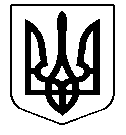 УКРАЇНАСАРАТСЬКА СЕЛИЩНА РАДАБІЛГОРОД-ДНІСТРОВСЬКОГО РАЙОНУ ОДЕСЬКОЇ ОБЛАСТІВИКОНАВЧИЙ КОМІТЕТ	РІШЕННЯПро затвердження висновку про визначення способу участі у виховання сина, Пелін Єгора Ілліча, 08.08.2017 року народження та спілкування з ним батька, Пелін Іллі ВікторовичаКеруючись підпунктом 4 пункту «б» частини першої статті 34 Закону України «Про місцеве самоврядування в Україні», частини 1 статті 15 Закону України «Про охорону дитинства», статті 135 Сімейного кодексу України, пунктом 73 Порядку провадження органами опіки та піклування діяльності, пов`язаної із захистом прав дитини, затвердженого постановою Кабінету Міністрів України від 24.09.2008 року № 866, враховуючи рішення комісії з питань захисту прав дитини при виконавчому комітеті Саратської селищної ради (витяг з протоколу № 6 від 02.12.2022 року), виконавчий комітет Саратської селищної радиВИРІШИВ:1. Затвердити висновок про визначення способу участі у виховання сина, Пелін Єгора Ілліча, 08.08.2017 року народження та спілкування з ним батька, Пелін Іллі Вікторовича.2. Контроль за виконанням цього рішення покласти на начальника служби у справах дітей селищної ради Кобиленко С.В.Селищний голова                                                                                                В.Д.Райчева06 грудня 2022 року№ 478    